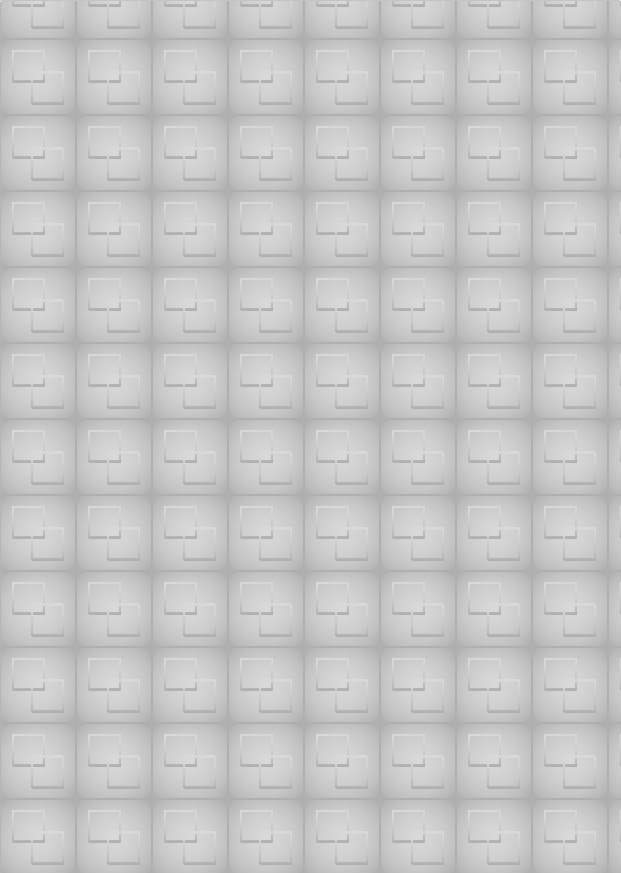 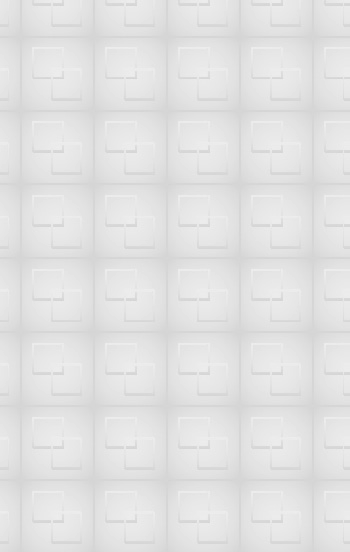 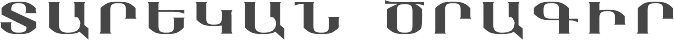 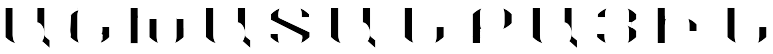 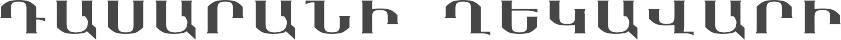 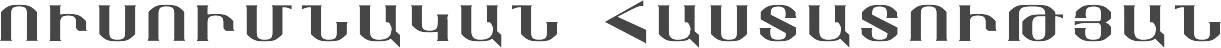 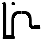 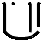 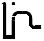 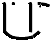 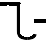 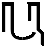 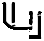 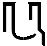 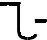 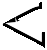 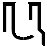 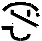 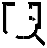 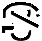 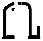 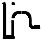 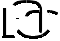 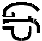 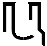 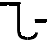 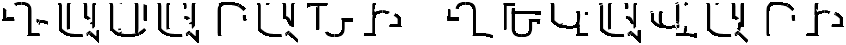 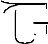 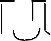 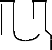 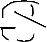 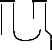 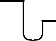 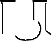 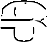 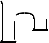 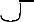 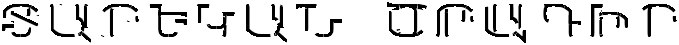 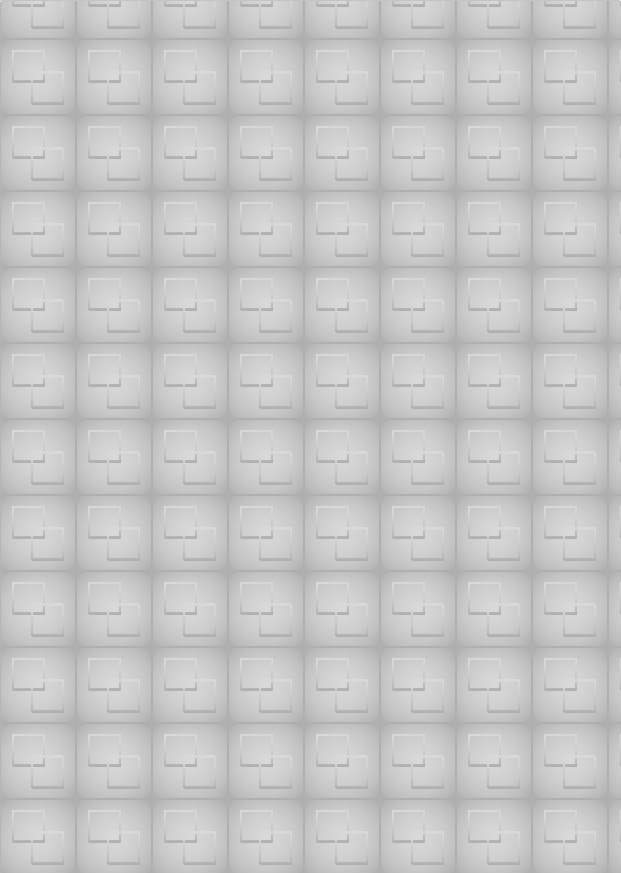 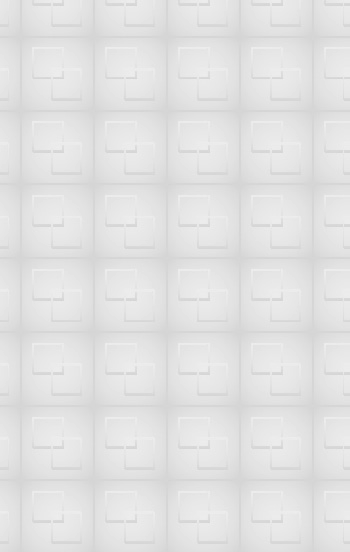 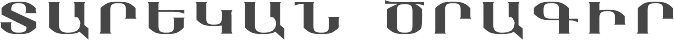 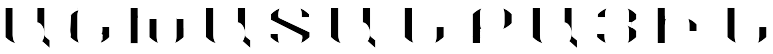 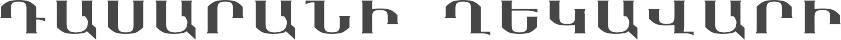 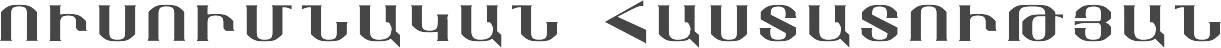 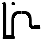 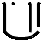 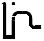 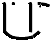 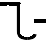 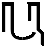 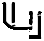 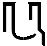 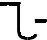 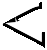 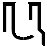 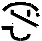 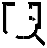 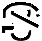 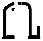 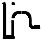 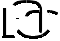 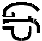 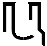 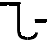 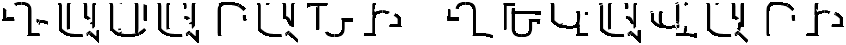 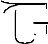 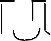 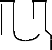 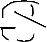 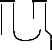 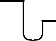 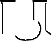 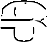 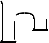 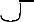 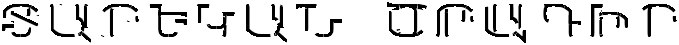 ՀԱՍՏԱՏՈՒՄ ԵՄ`Տնօրեն` 	‹‹ 	››   	20 	թ.	Արագածոտն                                              գյուղ  Գեղարոտ                                             մարզ	համայնք	‹‹Գեղարոտի         միջնակարգ        դպրոց››   ՊՈԱԿ	ուսումնական հաստատության անվանումը, դասարանը        11-րդ դասարան    դասարանի ղեկավարի անունը, հայրանունը, ազգանունըՏաթևիկ Գևորգի ՀակոբյանՏԵՂԵԿՈՒԹՅՈՒՆՆԵՐ ԱՇԱԿԵՐՏՆԵՐԻ ՄԱՍԻՆ ՏԵՂԵԿՈՒԹՅՈՒՆՆԵՐ ԱՇԱԿԵՐՏՆԵՐԻ ՄԱՍԻՆ ԿՐԹԱԿԱՆ - ԴԱՍՏԻԱՐԱԿՉԱԿԱՆ  ԱՇԽԱՏԱՆՔՆԵՐԻ  ՀԻՄՆԱԿԱՆ ՈՒՂՂՈՒԹՅՈՒՆԵՐԸ ՆԵՐԱԾՈՒԹՅՈՒՆ (դասարանի ընդհանուր բնութագիրը)   	սովորում են 5 աշակերտ, որից  3-ը` աղջիկ, 2-ը` տղա: Համախմբված են , սիրում և հարգում են միմյանց,ուսուցիչներին, կատարում իրենց պարտավորությունները, կարող են լուծել ընդհանուր կազմակերպչականհարցեր, նպատակների իրականացմանը հասնել ընդհանուրով: Լիլիթն ու Արմինեն ցուցաբերում են լավառաջադիմություն,     իսկ  Դիանան և  տղաները   ունեն   բավարար     առաջադիմություն:   Ձգտում   են սովորել,    գիտակցում են, որ գիտելիքը ուժ է , և խոստացել են հասնել ավելիին:  Սիրում են մասնակցել միջոցառումների ,   օժտված    են    կազմակերպչական     հմտություններով:      Նրանք      հայրենասերներ են և գիտակցում են , որ հայրենիքը   սկսվում   է   իրենց    շրջապատող  բնությունից,  սարերի    մեջ	  ծվարած իրենց փոքրիկ գյուղից և իրենց դպրոցից: Նրանք պարտավորվում են  լավ սովորել և մեր երկրի    արժանավոր զավակներ լինել:	ՈՒՍՈՒՄՆԱԴԱՍՏԻԱՐԱԿՉԱԿԱՆ ՆԱԽԱՏԵՍՎՈՂ ԱՇԽԱՏԱՆՔՆԵՐՆ ՈՒՍՈՒՄՆԱԿԱՆ ՏԱՐՎԱ  ԸՆԹԱՑՔՈՒՄ. Հիմք ընդունելով ԿԳՄՍ նախարարի ընդունած նախագիծը`  ՈՒՂԵՑՈՒՅՑ . Կորոնավիրուսային հիվանդության (COVID-19 ) պայմաններում հանրակրթական ուսումնական հաստատություններում գործունեության կազմակերպման ընդհանուր կանոնների ծանոթացում, կազմակերպչական աշխատանքների կատարում, համաճարակային ընդհանուր հիգիենիկ կանոնների պահպանում:ՀԱՅԵՑԻ ԴԱՍՏԻԱՐԱԿՈՒԹՅՈՒՆ 3.1 Հոգևոր դաստիարակություն   Կարևոորել հայ առաքելական եկեղեցու դերը հայեցի դաստիարաակության մեջ:	             Կարևորել   իրենց հայ լինելը, ինչպես նաև այն փաստը, որ մենք  ենք առաջինը  պաշտոնապես ընդունել  քրիստոնեությունը՝  որպես պետական կրոն:3.2 Գեղագիտական դաստիարակություն _Աաշակերտների մոտ ձևավորել գգեղագիտություն և ճաշակ: Նրանց սսովորեցնել գնահատել արվեստը: Այցելել պատկերասրահներ, թանգարաններ և մշակութային կոոթողներ:	3.3Ռազմա–հայրենասիրական դաստիարակություն: Արցախյան հայրենական պատերազմ. Սեպտեմբերի 27 առավոտյան ժամը 710 3.4 Ֆիզիկական դաստիարակություն 	Սովորողների մեջ դաստիարակել համարձակություն, տոկունություն և կազմակերպվածություն:3.5Աշխատանքային դաստիարակություն   Աշակերտների մոտ ձևավորել սեր դեպի աշխատանքը և աշխատատավոր մարդը:            հերթապահություն, գույքի պահպանում :  Տալ այն գաղափարը,որ ցանկացած աշխատանք խրարուսելի է :
3.6Բնապահպանական դաստիարակություն   	Բնության հանդեպ մեծ սիրո ձևավորում, զարգացում, պահպանում: Կենդանական և բուսական աշխարհինկատմամբ հոգատար վերաբերմունք, կազմակերպել ծառատունկեր, հուշարձանների նկատմամբԾանոթացնել հայրենի բնությանը և բնապահպանական խնդիրներին:Դպրոց-ընտանիք կապը.Աշակերտների ճիշտ դաստիարակման համար կարևոր նախապայման է դպրոց և ընտանիք համմագործակցությունը: անցկացնել ծնողական ժողովներ, աշխատանք տանել ծնողների հետ:ՈՒՍՈՒՄՆԱԴԱՍՏԻԱՐԱԿՉԱԿԱՆ  ԱՇԽԱՏԱՆՔՆԵՐԻ  ՀԻՄՆԱԿԱՆ ԲՈՎԱՆԴԱԿՈՒՅՈՒՆԸՈՒՍՈՒՄՆԱԴԱՍՏԻԱՐԱԿՉԱԿԱՆ  ԱՇԽԱՏԱՆՔՆԵՐԻ  ՀԻՄՆԱԿԱՆ ԲՈՎԱՆԴԱԿՈՒՅՈՒՆԸՈՒՍՈՒՄՆԱԴԱՍՏԻԱՐԱԿՉԱԿԱՆ  ԱՇԽԱՏԱՆՔՆԵՐԻ  ՀԻՄՆԱԿԱՆ ԲՈՎԱՆԴԱԿՈՒՅՈՒՆԸՈՒՍՈՒՄՆԱԴԱՍՏԻԱՐԱԿՉԱԿԱՆ  ԱՇԽԱՏԱՆՔՆԵՐԻ  ՀԻՄՆԱԿԱՆ ԲՈՎԱՆԴԱԿՈՒՅՈՒՆԸԱՇԱԿԵՐՏՆԵՐԻ  ՄԱՍՆԱԿՑՈՒԹՅՈՒՆԸ  ՆԱԽԱՍԻՐԱԿԱՆ ԳԵՂԱՐՎԵՍՏԱԿԱՆ ,ԵՐԱԺՇՏԱԿԱՆ ԵՎ ԱՅԼ ԽՄԲԱԿՆԵՐԴԱՍԱՐԱՆԻ    ՄԱՍՆԱԿՑՈՒԹՅՈՒՆԸ   ՀԱՄԱԴՊՐՈՑԱԿԱՆ,  ՏԱՐԱԾՔԱՅԻՆ  և  ՄԱՐԶԱՅԻՆ   ՄԻՋՈՑԱՌՈՒՄՆԵՐԻՆԴԱՍԱՐԱՆԻ  ՂԵԿԱՎԱՐԻ  ԴԱՍՏԻԱՐԱԿՉԱԿԱՆ ԱՇԽԱՏԱՆՔՆԵՐԻ ԹԵՄԱՏԻԿԱՆԴԱՍԱՐԱՆԻ  ՂԵԿԱՎԱՐԻ  ԱՇԽԱՏԱՆՔՆԵՐԸ ԴԺՎԱՐ ԴԱՍՏԻԱՐԱԿՎՈՂ ,ՍՈՑԻԱԼԱՊԵՍ ԱՆԲԱՐԵՆՊԱՍՏ ՎԻՃԱԿՈՒՄ ԳՏՆՎՈՂ ԾՆՈՂԱԶՈՒՐԿ ԱՇԱԿԵՐՏՆԵՐԻ ՀԵՏ	ԴԱՍԱՐԱՆԻ  ՂԵԿԱՎԱՐԻ  ԴԱՍԱԼՍՈՒՄՆԵՐԸ ԴԱՍԱՐԱՆԱԿԱՆ  ԾՆՈՂԱԿԱՆ  ԺՈՂՈՎՆԵՐԱՆՀԱՏԱԿԱՆ ԱՇԽԱՏԱՆՔՆԵՐ ԾՆՈՂՆԵՐԻ ՀԵՏ ԱՇԽԱՏԱՆՔՆԵՐ ԾՆՈՂԱԿԱՆ ԽՈՐՀՐԴԻ ՀԵՏ ԴԱՍԱՐԱՆԻ ԾՆՈՂԱԿԱՆ ԽՈՐՀՐԴԻ ԿԱԶՄԸՆախագահ`   Աբրահամյան Տաթևիկ	անդամներ`   Բաբայան Ագապի	անդամներ`  Գրիգորյան Արտյոմ	անդամներ`  Հովհաննիսյան Նարինե	անդամներ`  Մուրադյան Նարինե	ԱՇԽԱՏԱՆՔՆԵՐ ԴԱՍԱՐԱՆԻ ԾՆՈՂԱԿԱՆ ԽՈՐՀՐԴԻ ՀԵՏ ԴԱՍԱՐԱՆԻ  ԲՆՈՒԹԱԳԻՐՆ ՈՒՍՈՒՄՆԱԿԱՆ ՏԱՐՎԱ ԱՎԱՐՏԻՆ( ուսումնական տարվա ընթացքում կատարած աշխատանքների համառոտ ամփոփում և վերլուծություն)ՆՇՈԻՄՆԵՐԻ  ԵՎ  ԴԻՏՈՂՈՒԹՅՈՒՆՆԵՐԻ  ՀԱՄԱՐ ՀամարԱշակերտի ազգանունը, անունը, հայրանունըԴպրոց ընդունման տարեթիվը, հրաման թիվԱշակեր-տական շարժի համարըԾննդյան թիվը ամիսըօրըՍեռըՀասակըՔաշը1Ասատրյան Արթուր Մուշեղի29.08.2012,  N 33220061010Ար.162սմ55կգ2Ասատրյան Արմինե Արմանի29.08.2012,  N 33320060830Իգ.165սմ68կգ3Բաղդասարյան Լիլիթ Հովհաննեսի29.08.2012,  N 33520050825Իգ160սմ50կգ4Գրիգորյան Լևոն Արտյոմի29.08.2012,  N 33620060409Ար.180սմ57կգ5Շահնազարյան Դիանա Ռոմանի29.08.2012,  N 33720061017Իգ.160սմ42կգ678910ՀամարՀասցենՀեռախոսի համարըԾնողի ( օրինական ներկայացուցչի) աշխատանքի վայրը կամ զբաղմունքըԸնտանիքի սոցիալական վիճակըԾանոթություն1Գյուղ Գեղարոտ, 8-րդ փող. տուն. 12093165589մենատնտեսբավարար2Գյուղ Գեղարոտ, 8-րդ 1 փակ. տուն 12098445220մենատնտեսԲավարար3Գյուղ Գեղարոտ, 6-րդ փող. 1 նրբ. տուն 1077418685մենատնտեսԲավարար4Գյուղ Գեղարոտ, 2-րդ փող. տուն 13/1094548544մենատնտեսԲավարար5Գյուղ Գեղարոտ, 2-րդ փող.  տուն 12098390971մենատնտեսբավարար678910Ուսումնական շաբաթներՈւսումնադաստիարակչական  աշխատանքների  բովանդակությունըԿատարման ժամկետըԿատարողներՍովորողների մուտքը դպրոց	01.09.2021Դասղեկներ 1-ինԴ/ժ –Պետության հիմքը գգիտելիքն է:Աշակերրտները կարևորեն կրթությունը և դրա դերը ներկայիս իրականության մեջ: Ոուսումնական տտարին սկսեն բարձր պատասխանատվությամբ դասերի և գիտելիքի նկատմամբ:ՍեպտտեմբերԴասղեկԾնողական  ժողովի անցկացում	ԴասղեկԱշխատանք  ծնողխորհրդի հետԴասղեկ2-րդ Դ/ժ – Մասնագիտություններ, որոնք ընտրում ենք:Աշակերտներին օգնել կողմնորոշվել մասնագիտության ընտրության հարցում :ՍեպտտեմբերԴասղեկ3-րդ Դ/ժ –Անկախության արժեքը, երբ դու դրա տերն ես:Աշակերտների մեջ բարձրացնել հայրենասիրությունը, կարևորեն անկախությունը և հայ ժողովրդի անցած ուղին: Ընթերցել նժդեհի ասույթներից:ՍեպտտեմբերԴասղեկՀերթապահության  ստուգում: Աշխատանք ծնողխորհրդի հետԴասղեկԾնողական  ժողովի անցկացումԴասղեկ 4-րդԴ/ժ  -44-օրյա պատերազմը և դրա հետևաանքներըՍեպտտեմբերԴասղեկԴասամիջոցներին միացնել հայրենասիրական երգեր: Կազմակերպել ֆլեշմոբեր, նկարների ցուցադրությունԱշակերտներՏեսանյութերի ստեղծում կապված պատերազմի , քաջ ու անկոտրում հայ զինվորի , հայրնասիրական ոգու մասին, և տեղադրում դպրոցի կայքումԱշակերտներ 5-րդ Դ/ժ –Շնորհավոր տոնդ, սիրելի՛ ուսուցիչ:Սահիկաշարի պատրաստում, որի միջոցով աշակերտները կարտահայտեն իրենց վերաբերմունքը և գնահատանքի խոսքը իրենց ուսուցիրներին:ՍեպտտեմբերԴասղեկ 6-րդԴ/ժ –Սրբոց թարգմանչանց վարդապետանց մերոնց:Աշակերտներին ներկայացնել տոնի մասին: Այս անվան ներքո տոնվում է 6 թարգմանիչների հիշատակը: Աշակերտները ներկայացնեն ռեֆերաատ այդ թարգմանիչների մասին:ՀոկտեմբերԴասղեկԱշակերտներ 7-րդԴ/ժ – Գրադարանավարի օր:Այց գյուղում գործող գրադարան:ՀոկտեմբերԴասղեկ Պայուսակների, գրքերի ,տետրերի առկայության  ստուգումՈւսումնադաստիարակչական հարցեր	8-րդԴ/ժ ‹‹Ինչպես պաշտպանվել վիրուսներից››ՀոկտեմբերԴասղեկՀերթապահության ստուգումԸնդհանուր կազմակերպչական աշխատանքներ9-րդԴ/ժ –Սովորենք խնայել:Օգնել գիտակցել բնական պաշարների խնաայողական օգտագործելու անհրաժեշտությունըՆոյեմբերԴասղեկ, աշակերտներ,10-րդԴ/ժ-Բարեկիրթ ասպետ, բարեկիրթ օրիորդ:Խոսել բարեկիրթ վարքի կանոնների մասին և հետևել դրանց կիրառմանը:ՆոյեմբերԴասղեկ Աշխատանք  ծնողխորհրդի հետՀերթապահության ստուգումՈւսումնական շաբաթներՈւսումնադաստիարակչական  աշխատանքների  բովանդակությունըՈւսումնադաստիարակչական  աշխատանքների  բովանդակությունըԿատարման ժամկետըԿատարողներԿատարողներ11-րդ11-րդ11-րդԴ/Ժ-Մարդու իրավունքների միջազգային օր:ՄԱԿ Գլխավոր ասամբլեայի ընդունած հռչակագրի պատմությունը: Մարդու իրավունքների պաշտպանությունը ՀՀ-ում:ՆոյեմբերԴասղեկԴասղեկԴասղեկ11-րդ11-րդ11-րդԴ/Ժ-Մարդու իրավունքների միջազգային օր:ՄԱԿ Գլխավոր ասամբլեայի ընդունած հռչակագրի պատմությունը: Մարդու իրավունքների պաշտպանությունը ՀՀ-ում:ՆոյեմբերՀերթապահության ստուգումԿազմակերպչական հարցեր: 12-րդ12-րդ12-րդԴ/ժ  Զրույց՝ <<Աշակերտների իրավունքներն ու պարտականությունները>> թեմայովՆոյեմբերԴասղեկ13-րդ13-րդ13-րդԴ/Ժ-Բնական աղետներ:Աշակեռտներին ներկայացնել զեկուցում այս թեմայով: Խոսել բնական աաղետտների և դրանցից պաշտպանվելու հմտությունների մասինԴեկտեմբերԴասղեկ14-րդ14-րդ14-րդԴ/Ժ-Ազգային երգ ու պար:Ազգային որևէ երգի ունկնդրում և դրան համահունչ պարի ուսուցում: Աշխատանք, որի արդյունքում աշակերտները վեր կդասեն ազգային երգն ու պարը:ԴեկտեմբերԴասղեկ15-րդ15-րդ15-րդԴ/Ժ –<<<Իմ ամանօրյա մաղթանքները>>:Շարադրությունների մրցույթ:ԴեկտեմբերԴասղեկ16-րդ16-րդ16-րդԴ/Ժ- դասական երաժշտության  ունկնդրում և ստեղծագործական աշխատանքԴեկտեմբերԴասղեկ17-րդ17-րդ17-րդԴ/ժ-Համակարգչի և բջջային հեռախոսների դերը մեր կյանքում:ՀունվարԴասղեկ18-րդ18-րդ18-րդԴ/Ժ-ՀՀ բանակի կազմավորումը:Աշակերտներին հաանձնարարել գրել Վարդան Մամիկոնյանի, Գգևորգ Մարզպետունու ոգեկոչող խոսքը իրենց զինակիցներին, Նժդեհի և  մյուս ֆիդայինների թևավվոր խոսքերից: Այս ամենը գրելուցց և ուսումնասսիրելուց հետո, աշակերտները իրենք գրեն ոգեկոչող կոչ:ՀունվարԴասղեկ19-րդ19-րդ19-րդԴ/Ժ- Սուրբ Սարգիս՝ սիրո բարեխոս:Աշակերտները որպես սիրո տոն ընդունեն Սուրբ Սարգիսը,ծանոթանան սիրո բարեխոսի պատմությանը ՀունվարԴասղեկ20-րդ20-րդ20-րդԴ/Ժ- մեր ոսկեղենիկ մայրենին:Փետրվար ամիսը նվիրել մեր ոսկեղենիկ մայրենիին: Ամսվա յուրաքանչյուր օրը դասարանը հարստացնել մայրենիին նվիրված որևէ ասույթով, բանաստեղծությամբ: Ամսվա վերջում  ամփոփել աշխատանքը:ՓետրվարԴասղեկ21-րդ21-րդ21-րդԴ/Ժ-<<Տյառն ընդառաջ>> տոնի խորհուրդը, ուտեստտների պատրաստումը և նշանակությունըՓետրվարԴասղեկ22-րդ22-րդ22-րդԴ/Ժ-Գրքի հերոս՝ ում կցանկանայի նմանվել:Աշակերտները լրաացնում են թեստ, ներկայացնում են իրենց ընթերցած գրքերը և նախընտտրած կերպարներըՓետրվարԴասղեկ23-րդ23-րդ23-րդԴ/Ժ-Արտադասարանական սպորտային խաղերՓետրվարԴասղեկ24-րդ24-րդ24-րդԴ/Ժ-Մայր իմ անուշ ու անգին:Երգ, բանաստեղծություն կամ նկար, որը կնվիրեի իմ մայրիկին:ՄարտԴասղեկ25-րդ25-րդ25-րդԴ/Ժ- Կարող եմ, ուզում եմ, պետք է:Պատկերացում տալ իրավունքների ու պարտականությունների մասին, Ընդգծել դրանց փոխկապվածությունը:ՄարտԴասղեկ26-րդ26-րդ26-րդԴ/Ժ-Կանայք, որոնք փոխեցին աշխարհը:ՌեֆերատՄարտ   Դասղեկ27-րդ27-րդ27-րդԴ/Ժ-Բնապահպանական խնդիրներՄարտ  Դասղեկ28-րդ28-րդ28-րդԴ/Ժ-Ի՞նչ է կոնֆլիկտըԱպրիլԴասղեկ29-րդ29-րդ29-րդԴ/Ժ-Սահմանապահի օրԱպրիլԴասղեկ30-րդ30-րդ30-րդԴ/Ժ –Ապրելու ապրիլՍտեղշագործական աշխատանք, պատի թերթի լույս ընծայումԱպրիլԴասղեկ31-րդ31-րդ31-րդԴ/Ժ-Աշխատանքի և աշխատավորի օր:Աշխատանքով է ճանաչվում վարպետը:Զրույց;ԱպրիլԴասղեկ32-րդ32-րդ32-րդԴ/Ժ-Հաղթանակներ, որոնք կերտեցին պատմություն:Աշակերտները ներկայացնեն մայիսյան հաղթանակները:ՄայիսԴասղեկ33-րդ33-րդ33-րդԴ/Ժ-Ի՞նչ եմ սովորել այս ուսումնական տարումՄայիսԴասղեկ34-րդ34-րդ34-րդԴ/Ժ-2022-2023 ուս. տարվա արդյունքների ամփոփումՄայիսԴասղեկՈւսումնական շաբաթներՈւսումնադաստիարակչական  աշխատանքների  բովանդակությունըԿատարման ժամկետըԿատարողներՊետության հիմքը գիտելիքն է:1,09,22ԴասղեկՄասնագիտություններ, որոնք ընտրում ենք:8,09,22ԴասղեկԱնկախության արժեքը, երբ դու դրա տերն ես:15,09,22Դասղեկ44-օրյա պատերազմը և դրա հետևաանքները22,09,22ԴասղեկՇնորհավոր տոնդ, սիրելի՛ ուսուցիչ:29,09,22ԴասղեկՍրբոց թարգմանչանց վարդապետանց մերոնց:6,10,22ԴասղեկԳրադարանավարի օր:13,10,22Դասղեկ‹‹Ինչպես պաշտպանվել վիրուսներից››20,10,22ԴասղեկՍովորենք խնայել:3,11,22ԴասղեկԲարեկիրթ ասպետ, բարեկիրթ օրիորդ:10,11,22ԴասղեկՄարդու իրավունքների միջազգային օր:17,11,22ԴասղեկԶրույց՝ <<Աշակերտների իրավունքներն ու պարտականությունները>> թեմայով24,11,22ԴասղեկԲնական աղետներ:1,12,22ԴասղեկԱզգային երգ ու պար:8,12,22Դասղեկ<<Իմ ամանօրյա մաղթանքները>>:15,12,22ԴասղեկԴասական երաժշտության   ունկնդրում և ստեղծագործական աշխատանք22,12,22ԴասղեկՀամակարգչի և բջջային հեռախոսների դերը մեր կյանքում:ԴասղեկՀՀ բանակի կազմավորումը: ՀՀ բանակի կազմավորումը:ԴասղեկՍուրբ Սարգիս՝ սիրո բարեխոս:ԴասղեկՄեր ոսկեղենիկ մայրենին:Դասղեկ<<Տյառն ընդառաջ>> տոնի խորհուրդը, ուտեստտների պատրաստումը և նշանակությունըԴասղեկԳրքի հերոս՝ ում կցանկանայի նմանվել:ԴասղեկԱրտադասարանական սպորտային խաղերԴասղեկՄայր իմ անուշ ու անգին:ԴասղեկԿարող եմ, ուզում եմ, պետք է:ԴասղեկԿանայք, որոնք փոխեցին աշխարհը:ԴասղեկՈւսումնական շաբաթներՈւսումնադաստիարակչական  աշխատանքների  բովանդակությունըԿատարման ժամկետըԿատարողներԲնապահպանական խնդիրներԴասղեկԻ՞նչ է կոնֆլիկտըԴասղեկՍահմանապահի օրԴասղեկԱպրելու ապրիլԴասղեկԱշխատանքի և աշխատավորի օր:Աշխատանքով է ճանաչվում վարպետը:ԴասղեկՀաղթանակներ, որոնք կերտեցին պատմություն:ԴասղեկԻ՞նչ եմ սովորել այս ուսումնական տարումԴասղեկ2022-2023 ուս. տարվա արդյունքների ամփոփումԴասղեկ11111010998877665544332211Դասամատյանի  համարըԴասամատյանի  համարըԱնվանումըԱնվանումըԱնվանումըԱնվանումը√√√√√√√√√√ստացավստացավՀայոց լեզուՀայոց լեզուԴ Ա Ս Ա Գ Ր Ք Ե Ր Ի     Բ Ա Շ Խ ՈՒ ՄԴ Ա Ս Ա Գ Ր Ք Ե Ր Ի     Բ Ա Շ Խ ՈՒ Մ400400400400400400400400400400վարձա-վճարվարձա-վճարՀայոց լեզուՀայոց լեզուԴ Ա Ս Ա Գ Ր Ք Ե Ր Ի     Բ Ա Շ Խ ՈՒ ՄԴ Ա Ս Ա Գ Ր Ք Ե Ր Ի     Բ Ա Շ Խ ՈՒ Մ400400400400400400400400400400Հայոց լեզուՀայոց լեզուԴ Ա Ս Ա Գ Ր Ք Ե Ր Ի     Բ Ա Շ Խ ՈՒ ՄԴ Ա Ս Ա Գ Ր Ք Ե Ր Ի     Բ Ա Շ Խ ՈՒ ՄհանձնեցհանձնեցՀայոց լեզուՀայոց լեզուԴ Ա Ս Ա Գ Ր Ք Ե Ր Ի     Բ Ա Շ Խ ՈՒ ՄԴ Ա Ս Ա Գ Ր Ք Ե Ր Ի     Բ Ա Շ Խ ՈՒ Մ√√√√√√√√√√ստացավստացավԳրակ․Գրակ․Դ Ա Ս Ա Գ Ր Ք Ե Ր Ի     Բ Ա Շ Խ ՈՒ ՄԴ Ա Ս Ա Գ Ր Ք Ե Ր Ի     Բ Ա Շ Խ ՈՒ Մ400400400400400400400400400400վարձա-վճարվարձա-վճարԳրակ․Գրակ․Դ Ա Ս Ա Գ Ր Ք Ե Ր Ի     Բ Ա Շ Խ ՈՒ ՄԴ Ա Ս Ա Գ Ր Ք Ե Ր Ի     Բ Ա Շ Խ ՈՒ Մ400400400400400400400400400400Գրակ․Գրակ․Դ Ա Ս Ա Գ Ր Ք Ե Ր Ի     Բ Ա Շ Խ ՈՒ ՄԴ Ա Ս Ա Գ Ր Ք Ե Ր Ի     Բ Ա Շ Խ ՈՒ ՄհանձնեցհանձնեցԳրակ․Գրակ․Դ Ա Ս Ա Գ Ր Ք Ե Ր Ի     Բ Ա Շ Խ ՈՒ ՄԴ Ա Ս Ա Գ Ր Ք Ե Ր Ի     Բ Ա Շ Խ ՈՒ Մ√√√√√√√√√√ստացավստացավհանրհանրԴ Ա Ս Ա Գ Ր Ք Ե Ր Ի     Բ Ա Շ Խ ՈՒ ՄԴ Ա Ս Ա Գ Ր Ք Ե Ր Ի     Բ Ա Շ Խ ՈՒ Մ390390390390390390390390390390վարձա-վճարվարձա-վճարհանրհանրԴ Ա Ս Ա Գ Ր Ք Ե Ր Ի     Բ Ա Շ Խ ՈՒ ՄԴ Ա Ս Ա Գ Ր Ք Ե Ր Ի     Բ Ա Շ Խ ՈՒ Մ390390390390390390390390390390հանրհանրԴ Ա Ս Ա Գ Ր Ք Ե Ր Ի     Բ Ա Շ Խ ՈՒ ՄԴ Ա Ս Ա Գ Ր Ք Ե Ր Ի     Բ Ա Շ Խ ՈՒ ՄհանձնեցհանձնեցհանրհանրԴ Ա Ս Ա Գ Ր Ք Ե Ր Ի     Բ Ա Շ Խ ՈՒ ՄԴ Ա Ս Ա Գ Ր Ք Ե Ր Ի     Բ Ա Շ Խ ՈՒ Մ√√√√√√√√√√ստացավստացավերկրաչերկրաչԴ Ա Ս Ա Գ Ր Ք Ե Ր Ի     Բ Ա Շ Խ ՈՒ ՄԴ Ա Ս Ա Գ Ր Ք Ե Ր Ի     Բ Ա Շ Խ ՈՒ Մ410410410410410410410410410410վարձա-վճարվարձա-վճարերկրաչերկրաչԴ Ա Ս Ա Գ Ր Ք Ե Ր Ի     Բ Ա Շ Խ ՈՒ ՄԴ Ա Ս Ա Գ Ր Ք Ե Ր Ի     Բ Ա Շ Խ ՈՒ Մ410410410410410410410410410410երկրաչերկրաչԴ Ա Ս Ա Գ Ր Ք Ե Ր Ի     Բ Ա Շ Խ ՈՒ ՄԴ Ա Ս Ա Գ Ր Ք Ե Ր Ի     Բ Ա Շ Խ ՈՒ ՄհանձնեցհանձնեցերկրաչերկրաչԴ Ա Ս Ա Գ Ր Ք Ե Ր Ի     Բ Ա Շ Խ ՈՒ ՄԴ Ա Ս Ա Գ Ր Ք Ե Ր Ի     Բ Ա Շ Խ ՈՒ Մ√√√√√√√√√√ստացավստացավՌուսաց լեզուՌուսաց լեզուԴ Ա Ս Ա Գ Ր Ք Ե Ր Ի     Բ Ա Շ Խ ՈՒ ՄԴ Ա Ս Ա Գ Ր Ք Ե Ր Ի     Բ Ա Շ Խ ՈՒ Մ550550550550550550550550550550վարձա-վճարվարձա-վճարՌուսաց լեզուՌուսաց լեզուԴ Ա Ս Ա Գ Ր Ք Ե Ր Ի     Բ Ա Շ Խ ՈՒ ՄԴ Ա Ս Ա Գ Ր Ք Ե Ր Ի     Բ Ա Շ Խ ՈՒ ՄհանձնեցհանձնեցՌուսաց լեզուՌուսաց լեզուԴ Ա Ս Ա Գ Ր Ք Ե Ր Ի     Բ Ա Շ Խ ՈՒ ՄԴ Ա Ս Ա Գ Ր Ք Ե Ր Ի     Բ Ա Շ Խ ՈՒ Մ√√√√√√√√√√ստացավստացավ  Անգլերեն          Անգլերեն        Դ Ա Ս Ա Գ Ր Ք Ե Ր Ի     Բ Ա Շ Խ ՈՒ ՄԴ Ա Ս Ա Գ Ր Ք Ե Ր Ի     Բ Ա Շ Խ ՈՒ Մ550550550550550550550550550550վարձա-վճարվարձա-վճար  Անգլերեն          Անգլերեն        Դ Ա Ս Ա Գ Ր Ք Ե Ր Ի     Բ Ա Շ Խ ՈՒ ՄԴ Ա Ս Ա Գ Ր Ք Ե Ր Ի     Բ Ա Շ Խ ՈՒ Մ550550550550550550550550550550  Անգլերեն          Անգլերեն        Դ Ա Ս Ա Գ Ր Ք Ե Ր Ի     Բ Ա Շ Խ ՈՒ ՄԴ Ա Ս Ա Գ Ր Ք Ե Ր Ի     Բ Ա Շ Խ ՈՒ Մհանձնեցհանձնեց  Անգլերեն          Անգլերեն        Դ Ա Ս Ա Գ Ր Ք Ե Ր Ի     Բ Ա Շ Խ ՈՒ ՄԴ Ա Ս Ա Գ Ր Ք Ե Ր Ի     Բ Ա Շ Խ ՈՒ Մ√√√√√√√√√√ստացավստացավաշխարհագրություն    աշխարհագրություն    Դ Ա Ս Ա Գ Ր Ք Ե Ր Ի     Բ Ա Շ Խ ՈՒ ՄԴ Ա Ս Ա Գ Ր Ք Ե Ր Ի     Բ Ա Շ Խ ՈՒ Մ550550550550550550550550550550վարձա-վճարվարձա-վճարաշխարհագրություն    աշխարհագրություն    Դ Ա Ս Ա Գ Ր Ք Ե Ր Ի     Բ Ա Շ Խ ՈՒ ՄԴ Ա Ս Ա Գ Ր Ք Ե Ր Ի     Բ Ա Շ Խ ՈՒ Մհանձնեցհանձնեցաշխարհագրություն    աշխարհագրություն    Դ Ա Ս Ա Գ Ր Ք Ե Ր Ի     Բ Ա Շ Խ ՈՒ ՄԴ Ա Ս Ա Գ Ր Ք Ե Ր Ի     Բ Ա Շ Խ ՈՒ Մ√√√√√√√√√√ստացավստացավհայոց պատմություն   հայոց պատմություն   Դ Ա Ս Ա Գ Ր Ք Ե Ր Ի     Բ Ա Շ Խ ՈՒ ՄԴ Ա Ս Ա Գ Ր Ք Ե Ր Ի     Բ Ա Շ Խ ՈՒ Մ400400400400400400400400400400վարձա-վճարվարձա-վճարհայոց պատմություն   հայոց պատմություն   Դ Ա Ս Ա Գ Ր Ք Ե Ր Ի     Բ Ա Շ Խ ՈՒ ՄԴ Ա Ս Ա Գ Ր Ք Ե Ր Ի     Բ Ա Շ Խ ՈՒ Մհանձնեցհանձնեցհայոց պատմություն   հայոց պատմություն   Դ Ա Ս Ա Գ Ր Ք Ե Ր Ի     Բ Ա Շ Խ ՈՒ ՄԴ Ա Ս Ա Գ Ր Ք Ե Ր Ի     Բ Ա Շ Խ ՈՒ Մ√√√√√√√√√√ստացավստացավհամ․պատմություն      համ․պատմություն      Դ Ա Ս Ա Գ Ր Ք Ե Ր Ի     Բ Ա Շ Խ ՈՒ ՄԴ Ա Ս Ա Գ Ր Ք Ե Ր Ի     Բ Ա Շ Խ ՈՒ Մ550550550550550550550550550550վարձա-վճարվարձա-վճարհամ․պատմություն      համ․պատմություն      Դ Ա Ս Ա Գ Ր Ք Ե Ր Ի     Բ Ա Շ Խ ՈՒ ՄԴ Ա Ս Ա Գ Ր Ք Ե Ր Ի     Բ Ա Շ Խ ՈՒ Մհանձնեցհանձնեցհամ․պատմություն      համ․պատմություն      Դ Ա Ս Ա Գ Ր Ք Ե Ր Ի     Բ Ա Շ Խ ՈՒ ՄԴ Ա Ս Ա Գ Ր Ք Ե Ր Ի     Բ Ա Շ Խ ՈՒ Մ√√√√√√√√√√ստացավստացավհասարակագիտությունինֆորմատիկա     հասարակագիտությունինֆորմատիկա     400400400400400400400400400400վարձա-վճարվարձա-վճարհասարակագիտությունինֆորմատիկա     հասարակագիտությունինֆորմատիկա     հանձնեցհանձնեցհասարակագիտությունինֆորմատիկա     հասարակագիտությունինֆորմատիկա     √√√√√√√√√√ստացավստացավհասարակագիտությունինֆորմատիկա     հասարակագիտությունինֆորմատիկա     390390390390390390390390390390վարձա-վճարվարձա-վճարհասարակագիտությունինֆորմատիկա     հասարակագիտությունինֆորմատիկա     հանձնեցհանձնեցհասարակագիտությունինֆորմատիկա     հասարակագիտությունինֆորմատիկա     √√√√√√√√√√ստացավստացավֆիզիկա     ֆիզիկա     490490490490490490490490490490վարձա-վճարվարձա-վճարֆիզիկա     ֆիզիկա     հանձնեցհանձնեցֆիզիկա     ֆիզիկա     √√√√√√√√√√ստացավստացավքիմիա     քիմիա     550550550550550550550550550550վարձա-վճարվարձա-վճարքիմիա     քիմիա     հանձնեցհանձնեցքիմիա     քիմիա     √√√√√√√√√√ստացավստացավկենսաբանությունկենսաբանություն550550550550550550550550550550վարձա-վճարվարձա-վճարկենսաբանությունկենսաբանությունհանձնեցհանձնեցկենսաբանությունկենսաբանություն√√√√√√√√√√ստացավստացավՆԶՊՆԶՊ330330330330330330330330330330վարձա-վճարվարձա-վճարՆԶՊՆԶՊհանձնեցհանձնեցՆԶՊՆԶՊ√√√√√√√√√√ստացավստացավՀԵՊ      ՀԵՊ      350350350350350350350350350350վարձա-վճարվարձա-վճարՀԵՊ      ՀԵՊ      հանձնեցհանձնեցՀԵՊ      ՀԵՊ      7260726072607260726072607260726072607260Ընդամենը վարձա-վճար(եթե տրվում է առանց վճարի նշել`‹‹ անվճար››)Ընդամենը վարձա-վճար(եթե տրվում է առանց վճարի նշել`‹‹ անվճար››)Ընդամենը վարձա-վճար(եթե տրվում է առանց վճարի նշել`‹‹ անվճար››)Ընդամենը վարձա-վճար(եթե տրվում է առանց վճարի նշել`‹‹ անվճար››)726072607260726072607260726072607260726072607260726072607260726072607260726072607260726072607260726072607260726072607260Դասագրքերը ստացողի ստորագրությունըԴասագրքերը ստացողի ստորագրությունըԴասագրքերը ստացողի ստորագրությունըԴասագրքերը ստացողի ստորագրությունըԴասագրքերը հանձնողի ստորագրությունըԴասագրքերը հանձնողի ստորագրությունըԴասագրքերը հանձնողի ստորագրությունըԴասագրքերը հանձնողի ստորագրությունըՀամարՆախասիրական առարկայական խմբակներԳեղարվեստական երաժշտական խմբակներՄարզական խմբակներԱյլ խմբակներ12345678910Անցկացման ժամկետըՄիջոցառման անվանումըԱնցկաց-ման տեղը21.09.2022Ժամը՝ 11.00Անկախության տոնհուշարձան23.12.2022Ժամը՝ 14.10Ամանորյա դիմակահանդեսդպրոց8.03.2023Ժամը՝ 14.10Մայրության և գեղեցկության տոնդպրոց24.04.2023Ժամը՝ 11.30Հիշատակի օր <<մեծ եղեռն>>հուշարձան8.05.2023Ժամը՝ 14.10Հաղթանակի օրդպրոցԱնցկացմն օրը, ամիսը, տարեթիվըԱնցկացվող միջոցառման ( դասախոսություն, զրույցներ, դիտողական արշավներ, էքսկուրսիաներ և այլն) բովանդակությունըԾանոթություն1,09,22Պետության հիմքը գիտելիքն է:Կատարվաած է8,09,22Մասնագիտություններ, որոնք ընտրում ենք:Կատարվաած է15,09,22Անկախության արժեքը, երբ դու դրա տերն ես:Կատարվաած է22,09,2244-օրյա պատերազմը և դրա հետևաանքներըԿատարվաած է29,09,22Շնորհավոր տոնդ, սիրելի՛ ուսուցիչ:Կատարվաած է6,10,22Սրբոց թարգմանչանց վարդապետանց մերոնց:Կատարվաած է13,10,22Գրադարանավարի օր:Կատարվաած է20,10,22‹‹Ինչպես պաշտպանվել վիրուսներից››Կատարվաած է3,11,22Սովորենք խնայել:10,11,22Բարեկիրթ ասպետ, բարեկիրթ օրիորդ:17,11,22Մարդու իրավունքների միջազգային օր:24,11,22Զրույց՝ <<Աշակերտների իրավունքներն ու պարտականությունները>> թեմայով1,12,22Բնական աղետներ:8,12,22Ազգային երգ ու պար:15,12,22<<Իմ ամանօրյա մաղթանքները>>:22,12,22Դասական երաժշտության   ունկնդրում և ստեղծագործական աշխատանքՀամակարգչի և բջջային հեռախոսների դերը մեր կյանքում:ՀՀ բանակի կազմավորումը: ՀՀ բանակի կազմավորումը:Սուրբ Սարգիս՝ սիրո բարեխոս:Մեր ոսկեղենիկ մայրենին:<<Տյառն ընդառաջ>> տոնի խորհուրդը, ուտեստտների պատրաստումը և նշանակությունըԳրքի հերոս՝ ում կցանկանայի նմանվել:Արտադասարանական սպորտային խաղերՄայր իմ անուշ ու անգին:Կարող եմ, ուզում եմ, պետք է:Կանայք, որոնք փոխեցին աշխարհը:Բնապահպանական խնդիրներԻ՞նչ է կոնֆլիկտըՍահմանապահի օրԱպրելու ապրիլԱշխատանքի և աշխատավորի օր:Աշխատանքով է ճանաչվում վարպետը:Հաղթանակներ, որոնք կերտեցին պատմություն:Ի՞նչ եմ սովորել այս ուսումնական տարում2022-2023 ուս. տարվա արդյունքների ամփոփումԱնցկացված աշխատանքների ժամկետներըԱշակերտների ազգանունը, անունըԴաստիարակչական աշխատանքի մեթոդների, մանկավարժական հնարքների համառոտ բովանդակությունըԿատարված դաստիարակչական աշխատանքների արդյունքներըԼրացուցիչ տեղեկություններԱշակերտների ազգանունը, անունըԼրացուցիչ տեղեկություններԱշակերտների ազգանունը, անունըԼրացուցիչ տեղեկություններԱշակերտների ազգանունը, անունըԼրացուցիչ տեղեկություններԴասալսման օրը, ամիսը, տարեթիվը Առարկան և դասավանդող ուսուցիչըԴասի թեմանԴասալսման  նպատակը26.09.22Ռուսաց լեզուԱ. ՄադոյանВторостепенные члены пр. Дополнение.Պարզել աշակերտների գիտելիքքների իմացությունը սույն առարկայից28.09.22ԿենսաբանությունՀ. Առաքելյան§ 9 Ժառանգականության քրոմոսոմային տեսություն ։Շղթայացված ժառանգումՊարզել աշակերտների գիտելիքքների իմացությունը սույն առարկայից6,10,22Հայ գրաականությունՆ. Մխիթարյանՙՙՙՙ<<>Անուշ >> պոոեմի ժանրային կառուցվածքըՊարզել աշակերտների գիտելիքքների իմացությունը սույն առարկայից7.10.22ՀասարակագիտտությունԿ ասատրյանԴատական իշխանության համակարգը ՀայաստանումՊարզել աշակերտների գիտելիքքների իմացությունը սույն առարկայից7.10.22ԱնգլերենԼ. ՎՎարդանյանMy heart is in the HighlandsՊարզել աշակերտների գիտելիքքների իմացությունը սույն առարկայից10.10.22Ռուսաց լեզուԱ. ՄադոյանКняжна  МериՊարզել աշակերտների գիտելիքքների իմացությունը սույն առարկայից, նրանց հետաքրքրվածությունը, առարկայի նկատմամբ11.10.22Համաշխարհային պատմությունՌուսաստանը և քաղաքական պառակտումը 1917թՊարզել աշակերտների գիտելիքքների իմացությունը սույն առարկայից11.10.22ՖիզիկաՀ. ՎարդանյանՄակրոհամակարգի ջերմադինամիկական նկարագրությունըՊարզել աշակերտների գիտելիքքների իմացությունը սույն առարկայից11.10.22ԿենսաբանությունՀ. ԱռաքելյանԳենոտիպը որպես ամբողջական համակարգՊարզել աշակերտների գիտելիքքների իմացությունը սույն առարկայից12.10.22Հայոց պատմությունԿ. ԱսատրյանԱրևմտահայերի  տնտեսական և սոցիալական դրությունը:Պարզել աշակերտների գիտելիքքների իմացությունը սույն առարկայից17,10.22ԻննֆորմատիկաՍ ՄկրտտչյանԼոկալ և գլոբալ ցանցերՊարզել աշակերտների գիտելիքքների իմացությունը սույն առարկայից18.10.22ԱշխարհագրոությունՌ. ՀովհաննիսյանՄշակող արդյունաբերությունՊարզել աշակերտների գիտելիքքների իմացությունը սույն առարկայից20.10.22ՔիմիաՀ. Առաքելյան§ Ալկենների քիմական հատկությունները։ Միացման և օքսիդացման ռեակցիաներ։Պարզել աշակերտների գիտելիքքների իմացությունը սույն առարկայից21.10,22Հայ եկ. պատմոությունԱ. ՇահնազարյանՀայրենիքՊարզել աշակերտների գիտելիքքների իմացությունը սույն առարկայից31.10.22ՖիզիկաՀ. ՎարդանյանՋերմադինամիկայի առաջին օրենքը։Կիրառումը տարբեր պրոցեսների նկատմամբՊարզել դասավանդման մեթոդների կիրառման արդյունավետությունը7.11.22ԻննֆորմատիկաՍ ՄկրտտչյանՀամացանցի հիմնական ծառայությունները։Համացանցային գրադարաններ,հանրագիտարաններ,տեղեկատուներ։ Էջ 26,29Պարզել աշակերտների գիտելիքքների իմացությունը սույն առարկայից11.11.22Հայ եկեղեցու պատմությունԱ. ՇահնազարյանՀայրենասիրություն,ազգասիրություն,անձնազոհությունՊարզել աշակերտների գիտելիքքների իմացությունը սույն առարկայիցԱնցկացման օրը, ամիսը, տարեթիվըՔննարկվող  օրակարգի հարցերըԺողովի համառոտ բովանդակությունըԾանոթություն29.08.2022թ1.Ծնողխորհրդի կազմի ընտրություն2. Կազմակերպչական  հարցեր1.  Ծնողխորհրդի վերընտրություն: 2. Ամուր պահել  ծնող-ուսուցիչ համակարգված հաղորդակցություն կապը: Մասնակցել                 կազմակերպչական հարցերին:Կատարված է 06.10.20221.Ուսման գործընթացի բարելավում. ա/ուսումնական , բ/ դաստիարակչական  գ/ առաջադիմության  հարցեր;2. Ընթացիկ կազմակերպչական հարցեր3.Կազմակերպել օգնություն մեր դասարանում սովորողԱրցախից եկած աշակերտի համար, համահայկական հիմնադրամին դրամական փոխանցում:1. Հետամուտ և  հետևողական լինել ուսման գործընթացում: 2. Հետևել ուղեցույցի 17.Դասերի կազմակերպումը , 20. Սովորողի համար կանոններ,  ընդհանուր կանոններին: Ամուր պահել ծնող-ուսուցիչ կապը: Ծնողները ամրապնդում են երեխաների ձեռք բերած նոր հիգիենիկ վարքագիծը տանը գտնվելու ընթացքում: 3. Ծնողների կողմից տրվեց համաձայնություն օգնելու համար:Կատարված է 23.12.2022թ1. I կիսամյակի ամփոփում:2. Ընդհանուր կազմակերպչական  հարցեր1. . I կիսամյակի գնահատականների , վարքի, կարգապահության  ամփոփում: Ամփոփաթերթերի հեռավար փոխանցում: 2. Հետամուտ լինել մասնակցելու , ուսման գործընթացին նպաստող մի շարք կազմակերպրչական  աշխատանքներին:Անցկացման օրը, ամիսըՔննարկվող   հարցեր Զրույցի համառոտ բովանդակությունըԾանոթությունԱնցկացման օրը, ամիսը, տարեթիվըԱնցկացման օրը, ամիսը, տարեթիվըՔննարկվող հարցերԾնողական խորհրդի նիստերի համառոտ բովանդակությունըԾանոթություն10.09.202110.09.20211. Յուր. աշակերտ պետք է ունենա իր օգտագործման գրենական պիտույքները:2. Ընդհանուր հիգիենիկ կանոնների պահպանում, կատարում:1. Ըստ ուղեցույցի` սովորողները անձնական օգտագործման իրերով, գրենական պիտույքներով՝ չեն կիսվում դասընկերների հետ: 2. Հետևել ուղեցույցի 17, 20 կետերին:Կատարված է18.11.2021Արտահերթ համադպրոցական ծնողական ժողով ծնողխորհրդի անդամների հետԱրտահերթ համադպրոցական ծնողական ժողով ծնողխորհրդի անդամների հետԿատարված է 06.10.202006.10.20201. Ուսումնադաստիարակչական հարցեր:2. Կազմակերպչական հարցեր:1. Լինել հետևողական , խրախուսել սովորողներին:2. Մասնակցել կազմակերպվող ընթացիկ միջոցառումներին, ցուցաբերել ակտիվություն և նպաստել սովորողների մասնակցությանը:Կատարված է 14.12.202014.12.20201. Ուսումնադաստիարակչական հարցեր:2. Կազմակերպչական հարցեր:1.Կազմակերպել ,խթանել առաջադիմության հետ կապված հարցերը:2.Խթանել սովորողների մտահղացումները, օգնել հասնելու և կատարելու իրենց առջև դրված խնդիրները:Ամսաթիվը, ամիսը, տարեթիվըԿատարված աշխատանքների բնութագիրը ( խրախուսանքներ, դիտողություններ) և նշումների բովանդակությունըՆշումները կատարեց